Tollway Testing Form (TTF) 006 								REV 12/01/20		     Witness Panel for Fiber Wrap Repair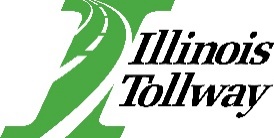 This form shall be prepared and submitted to the MEC via email to jmcdonald@statetestingllc.com                        or with the sample at 2223 Ogden Ave, Downers Grove, IL, 60515.Contract number:Project location:Resident Engineer and email address:Material Coordinator and email address:Name of representative observing witness panels being cast:Application location:Application date:Time of application:Ambient temperature & weather conditions during application:Name of approved Application Installer:Number of samples:Name of Manufacturer:Name of Composite Material:Thickness to be used for strength calculations:(By default, the lab uses the commonly preferred nominal thickness. Before you specify Actual thickness please double check with your manufacturer)   Nominal Ply Thickness            Actual Ply Thickness               ASTM D-3039 Standard Test Method will be used for required tensile properties; make sure it applies to your project.Special Instructions:Did you mark the primary fiber direction on each test sample?  Yes                                           NoTests are to be conducted:  0˚ to primary fiber direction (default)   90˚ to primary fiber direction   In the direction marked on each sampleIs the product data sheet attached? Yes                              NoAre pictures attached? Yes                                          NoAre samples marked with identification? Yes                              No